ERASMUS+ Project: Every Child Matters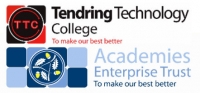 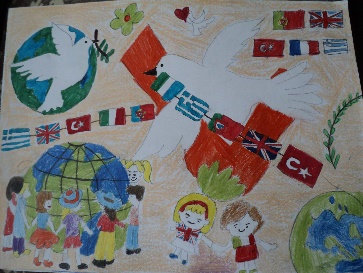 Dates: 9th October to 13th OctoberPlace: Tendring Technology College, Thorpe Campus, Thorpe-le-Soken, Essex, UK Mobility Theme: Cultures – influences of immigration on literature, music and arts Sunday 8th October – arrival Meeting international groups at the Stansted airport, transfer to accommodation at the Travel Lodge, Clacton-on-Sea – times to be confirmed Free afternoon, eveningMonday 9th October – Thorpe Campus8.30 - Pick up from Travel Lodge, transfer to Thorpe Campus (TC). 9.15 Welcoming by Principal Mr Muldoon and Head of TC Mr Woodcock in Learning Resources Centre (Mrs E. Vella, Mrs V. Burley)9.30 – 11.20 – ‘Ice breaker’ activities in Drama Studio (Mrs N. Hindle, Mrs E. Vella)11.00 11.20 – break, use Drama Studio (Mrs Burley, Mrs N. Hindle)11.30 – 12.20 – Mixed group internet research tasks, tour of the school small groups. (Mrs N. Hindle, Mrs V. Burley) 12.20- 1.50 – Lunch in ICafe (V. Burley, Mrs N Hindle) 1.50 – 2.50 – Mixed group internet research tasks, tour of the school small groups, continued. (Mr C. Prior)  3.00 – 4.00 – Presentations from partner schools. (Mrs N. Hindle, Mrs E. Vella, Mrs V. Burley)4.15 – travel to Clacton-on-Sea Free evening  Tuesday 10th October – visit to Migration Museum in London, Thames river bus Accompanied by Mrs V. Burley, Mrs E. Vella Pick up from Travel Lodge at 7am travel to Migration Museum at The Workshop (Lambeth High Street). 10.00 – 12.00 - Visit museum and workshops organised by the Education Officer at the museum. 12.00 – 13.00 - Lunch (packed lunch or on site café)13.00 – 14.00 – workshops continued14.00 – walking on the Thames river bank towards Westminster Pier (20 min walk)15.00 – 16.10 - catch Thames river bus towards North Greenwich Pier. On the way, you will be able to see iconic London sites such as Tower Bridge and Tower of London. Before meeting our coach, we will visit O2 arena. 17.00 – travel back 7.30 – approximate arrival Wednesday 11th October – based in Thorpe Campus 8.30 - Pick up from Travel Lodge, transfer to Thorpe Campus (TC). 9.00 – Influences of immigrants in literature, introduction - (Mrs E. Vella)10.00 - Influences of immigrants in, mixed group tasks - (Mr C Prior)11.00 – 11.20 – break 11.20 -12.20 – Influences of immigrants in music (Mrs N. Hindle) 12.20 – 12.50 – Lunch in ICafe (Mrs n. Hindle, Mrs V. Burley)12.50 – 13.50 - Influences of immigrants in music (Mrs N. Hindle, V. Burley)13.50 – 14.50 - Influences of immigrants in literature, mixed group tasks (Mrs E.Vella, V. Burley)3.00 – 4.00 - Influences of immigrants in literature, mixed group tasks. (Mrs N. Hindle, Mrs E. Vella, Mrs V. Burley, Mr C. Prior)4.15 – travel to Clacton-on-SeaThursday 12th October – Cultural visit to Harwich Accompanied by Mrs N. Hindle, Mr C. Prior9.00 – pick up at Thorpe via Clacton Return 2.30 at Thorpe then to Clacton.6.45 – 9.30 Evening Celebration Dinner and bowling  Friday 13th October – Based in Thorpe Campus 8.30 - Pick up from Travel Lodge, transfer to Thorpe Campus (TC).9.00 – 10.00 – Influences of immigrants in literature, music and drama, mixed group tasks. (Mrs E. Vella, Mrs V. Burley)10.00 – 11.00 - Influences of immigrants in literature, music and drama, mixed group tasks. (Mr C. Prior) 11.00 – 11.20 – break (Mrs V. Burley) 11.20-12.20 - Influences of immigrants in literature, music and drama, mixed group tasks. (Mrs E. Vella) 12.20 – 12.50 – lunch in Icafe – Mrs E.Vella12.50 – 13.50 – Influences of immigrants in literature, music and drama, mixed group tasks. (Mrs N. Hindle, Mrs E. Vella)2.00 – 2.50 – Group presentations, farewell speech and certificates presentation. (Mrs N. Hindle, Mrs E. Vella, Mrs V. Burley, Mr C. Prior)3.00 – Travel back to Clacton-on-SeaSaturday 14th October – Departures Transfer to Stansted airport – times to be confirmed Internet research activity: Websites: https://www.iom.int/world-migration - The Where We're From interactive app tracks migrants around the world. This application is now being hosted by IOM.int. The underlying data for the map was published by the World Bank in 2013.DESCRIPTION	The Where We're From interactive app allows students to see outward and inward flows of migrants around the world.https://www.theguardian.com/world/ng-interactive/2015/nov/11/a-perilous-journey-khalids-story-syrian-refugee - This is the story of a Syrian who fled war and escaped to Europe. The piece is the first of a three-part series featured in the Guardian that depict torture, incarceration and other hardships endured by three men while in Syria and on their journeys to Europe.DESCRIPTION	An illustrated account of perilous journeys faced by Syrian refugees http://twobillionmiles.com/ - Migrants and refugees travelling to Europe to apply for asylum in 2015 have collectively travelled two billion miles. This interactive video story allows viewers to follow in the footsteps of migrants and refugees as they face the hardships of months on the road. The user-led story demonstrates the reality of the migrant experience, as they flee from terror and war, starting from one of six locations: Sinjar in Iraq, three cities in Syria, Somalia and Eritrea.DESCRIPTION	A multimedia resource capturing journeys of refugees who have fled their homes and sought asylum in Europe.http://www.movingpeoplechangingplaces.org/identities-cultures/art-identities.html - Moving People, Changing Places:  ART IDENTITIEShttp://www.movingpeoplechangingplaces.org/identities-cultures/moving-music.html MOVING MUSIC